令和３年度指定管理運営業務評価表（案）施設名称：大阪府営駐車場（江坂、新石切、茨木）指定管理者：タイムズ２４株式会社指定期間：令和３年４月１日～令和４年３月31日所管課：都市整備部 交通戦略室 交通計画課評価項目評価項目評価基準（内容）※数字丸囲いは重点審議指定管理者の自己評価※基準番号／個別評価／コメント施設所管課の評価※基準番号／個別評価／コメント評価委員会の指摘・提言評価項目評価項目評価基準（内容）※数字丸囲いは重点審議指定管理者の自己評価※基準番号／個別評価／コメント評価施設所管課の評価※基準番号／個別評価／コメント評価評価委員会の指摘・提言評価項目評価項目評価基準（内容）※数字丸囲いは重点審議指定管理者の自己評価※基準番号／個別評価／コメントS～C施設所管課の評価※基準番号／個別評価／コメントS～C評価委員会の指摘・提言Ⅰ提案の履行状況に関する項目(1)施設の設置目的及び管理運営方針1施設の設置目的に沿った経営がなされているか集計期間：R3年1月からR3年12月○利用台数（台）　※R2実績値をR3目標値とするR2実績／R3実績／達成率（R1実績／達成率）＊江坂100,322／94,770／94.5%（112,185／84.5%）＊新石切42,359／38,910／91.9%（52,176／74.6%）＊茨木65,140／61,876／95.0%（83,369／74.2%）＊合計207,821／195,556／94.1%（247,730／78.9%）○回転率（回／日）　※R2実績値をR3目標値とするR2実績／R3実績／達成率（R1実績／達成率）＊江坂1.3／1.2／92.3%（1.4／85.7%）＊新石切1.9／1.8／94.7%（2.4／75%）＊茨木1.1／1.0／91.0%（1.4／71.4%）＊合計1.4／1.3／92.9%（1.7／76.5%）1／C／公共・公益性を充分に認識し、公正、公平な管理運営を行い、利便性確保に努めている・業務の一元管理やエリア一体となった運営で、効果的かつ効率的に業務を行い、経費の削減に努めている・関連する法規・法令を遵守している・個人情報の保護を徹底している・清掃や集金時の施設巡回など利用者が安全かつ快適に利用できるよう務めている・「たのしい街江坂」を実施して、地域との有効な関係作り、利用者の利便性向上に努めているほか、コロナによる減収を踏まえて営業活動を強化した・利用台数については目標未達成となり、また回転率も同様となったＣ1／C／・エリア一体となった運営及び関係する法規等の遵守など、利便性確保やサービス向上に努めていると認められる・「たのしい街江坂」を実施。地域との友好な関係作り、利便性向上に努めていると認められる・利用台数、回転率とも目標未達成Ｃ利用台数及び回転率の向上に努めていると認められるが、全駐車場で目標値に達していない。しかしながら、これは新型コロナウィルス感染症による影響が大きいと考えられる。感染状況を注視しつつ、社会情勢に応じて、引き続き利用台数及び回転率の向上に努められたい。Ⅰ提案の履行状況に関する項目(2)平等な利用を図るための具体的手法・効果2サービスが平等に提供されているか2／Ａ／・ハンディキャップのある方にも公平な利用が確保できる精算方法や利用規約により不正駐車を排除するなど、提案とおりの実績を履行しているＡ2／Ａ／・障がい者への配慮など誰でも入出庫できる管理運営や不正利用の排除を行うなど、平等利用の確保に努めていると認められるＡⅠ提案の履行状況に関する項目(3)利用者の増加を図るための具体的手法・効果(3)利用者の増加を図るための具体的手法・効果（続き）3適正な料金設定が行われているか4適正な開場時間で運営されているか5ホームページ、携帯電話、カーナビ等で情報提供が行われているか6タイムズクラブの運用が適正に行われているか7クレジットカード料金決算の運用が適正に行われているか8法人カードの運用が適正に行われているか9タイムズチケットの運用が適正に行われているか10稼働状況等が常にインターネットで閲覧できるよう状態であるか11駐車場周辺の地元経済の活性化に繋がる効果的な施策実施が行われているか12回数券利用店舗等案内が適正に場内掲示が行われているか13駐車場入庫口付近の動画配信が適正に行われているか14適正な看板設置が行われているか15メールマガジンによる情報発信が適正に発信されているか16駐車場周辺エリアへの周知・広報が実施されているか17近隣の商業施設への営業活動が実施されているか3／Ａ／・周辺の状況変化に注意を払い適正な料金設定をしている4／Ａ／・提案の通り実施している　＊江坂　：0時～24時　＊新石切：0時～24時　＊茨木　：6時～24時5／Ａ／・タイムズ２４㈱のホームページ※以下、ＨＰ（Parking　Information）やカーナビで情報を配信しており、利用シーンに応じて利用料金が確認できる機能など細やかな情報提供を行っている6／Ａ／・タイムズクラブを導入し、適正に運用している7／Ａ／・クレジットカードによる料金決済を導入し、適正に運用している8／Ａ／・法人カード決済を導入し、適正に運用している9／Ａ／・近隣の商業施設及びテナントへ向けてタイムズチケットを販売し、適正に運用している10／Ａ／・施設所管課が常に稼働状況を確認できるシステムを提供している11／Ａ／・提携施設への案内と利用促進を実施した上で、さらに「たのしい街江坂」を実施し提案以上の施策を履行している12／Ａ／・駐車場において回数券利用店舗等案内を場内に掲示している13／Ａ／・タイムズ２４㈱ＨＰ（Parking Information）で動画を配信している14／Ａ／・必要に応じて表記の見直しを行い、認知向上に努めている・場内の掲示等についても見直しの上、利便性向上に努めている15／Ａ／・必要に応じて、メールマガジンによる情報配信を実施している16／Ａ／・必要に応じて、折り込みチラシの配布等、周知・広報を実施している17／Ａ／・江坂にて「たのしい街江坂」で営業活動を実施しているほか、コロナによる減収を踏まえて営業活動を強化したＡ3／Ａ／・利用実態及び周辺状況を鑑み、適正な料金設定がされていると認められる4／Ａ／・適正な開場時間で運営が実施されていると認められる5／Ａ／・提案通りの情報提供が実施されていると認められる6／Ａ／・提案通りのサービスが実施されていると認められる7／Ａ／・江坂、新石切においてクレジットカードによる料金決済の運用が実施されている8／Ａ／・法人カードを導入し法人ユーザー向けサービスが実施されていると認められる9／Ａ／・提案どおりのサービスが実施されていると認められる10／Ａ／・駐車場の稼働状況がインターネットで閲覧できると認められる11／Ａ／・提携店舗等の場内表示やホームページでの掲載等を実施し、地域経済の活性化に繋がる施策が実施されていると認められる12／Ａ／・回数券利用店舗等案内を場内に掲示していると認められる13／Ａ／・ホームページにおいて、動画配信による情報提供がなされていると認められる14／Ａ／・適正な看板設置が実施されていると認められる15／Ａ／・必要に応じて、情報発信が実施されていると認められる16／Ａ／・必要に応じて、周辺エリアへの周知・広報が実施されていると認められる17／Ａ／・必要に応じて、営業活動が実施されていると認められるＡⅠ提案の履行状況に関する項目(4)サービスの向上を図るための具体的手法・効果18電気自動車充電設備の運用が適正に行われているか19交通ＩＣカードを活用したパーク＆ライド割引が適正に行われているか20自動二輪駐車スペースの運用が適正に行われているか18／Ａ／・電気自動車充電設備を設置し、提案とおりの実績を履行している19／Ａ／・江坂及び茨木において、パーク＆ライド割引を導入し、適正に実施している20／Ａ／・自動二輪車スペースを設置し、提案どおりの実績を履行しているＡ18／Ａ／・電気自動車充電設備を設置し適正に運用していると認められる19／Ａ／・江坂及び茨木においてパーク＆ライド割引を適正に実施していると認められる20／　Ａ／・江坂において、自動二輪車スペースを設置し、適正に実施されていると認められるＡⅠ提案の履行状況に関する項目(5)施設の維持管理の内容、的確性及び実現の程度(5)施設の維持管理の内容、的確性及び実現の程度（続き）(5)施設の維持管理の内容、的確性及び実現の程度（続き）21未然に事故を防ぐための場内サインの再整備が行われているか　※車両と歩行者の交通事故等に関する注意喚起看板　※緊急時の連絡先や避難経路及び防犯に関する注意喚起看板　等22法令等に基づく定期点検（回）が実施されているか集計期間：R3年1月からR3年12月○定期点検回数（回）　※R2実績値をR3目標値とする目標（R2実績）／R3実績／達成率（R1実績／達成率）＊江坂36／36／100%（36／100%）＊新石切28／28／100%（28／100%）＊茨木63／63／100%（63／100%）23清掃業務が、無人管理の江坂、新石切は週３回以上、有人管理の茨木は毎日実施されているか集計期間：R3年1月からR3年12月○清掃業務回数（回）　※R2実績値をR3目標値とする目標（R2実績）／R3実績／達成率（R1実績／達成率）＊江坂158／156／98.7%（157／99.4%）＊新石切158／156／98.7%（157／99.4%）＊茨木366／365／99.7%（365／100%）24定期的な施設巡回を行い、安心と安全の確保に努めているか25遠隔カメラによる監視及び録画を常時行われているか26機械警備が行われているか27障がい者が利用しやすい表示、障がい者手帳持参者への割引が行われているか28各種保険に加入しているか21／Ａ／・緊急連絡先や入出庫時の注意喚起など場内サインを掲示している・必要に応じて表記の見直しや追加を行い、安全性・利便性向上に努めている22／Ａ／・全駐車場目標を達成した23／Ａ／・全駐車場で計画通り清掃業務を実施した。（年度スケジュールによる誤差やR2年がうるう年であることにより、見かけ上未達成になっている。）24／Ａ／・江坂及び新石切は、清掃実施日及び機器点検時に場内の巡回・点検を実施している。また、茨木は係員が常駐しているため、毎日清掃実施時に巡回・点検を実施している・江坂において、月1回の照明機器巡視点検を実施した25／Ａ／・監視カメラでの24時間監視体制を確立し、提案どおりの実績を履行している26／Ａ／・精算機ドア、ゲートバー等に機械警備を設置し、自動発報システムによる緊急体制を確立している27／Ａ／・江坂及び新石切では、出口精算機へカメラを設置し、手帳を掲示することで、障がい者割引を適用している。茨木では、場内管理室にて対応している・スマートフォンによる障がい者手帳の提示アプリに対応した28／Ａ／・施設賠償責任保険、自動車管理者賠償責任保険など各種保険に加入しているＡ21／Ａ／・緊急連絡先、避難経路など場内サインの掲示を実施していると認められる22／Ａ／・法令等に基づき、提案どおり実施されていると認められる23／Ａ／・提案どおり実施したと認められる24／Ａ／・施設巡回を行い安心と安全の確保に努めていると認められる25／Ａ／・監視カメラが設置され、適正に管理されていると認められる26／Ａ／・提案どおり実施され、適正に管理されていると認められる27／Ａ／・障がい者が利用しやすい表示や障がい者割引が実施されている。28／Ａ／・各種保険に加入していると認められるＡⅠ提案の履行状況に関する項目(6)府施策との整合(6)府施策との整合（続き）(6)府施策との整合（続き）29大阪次世代自動車普及推進協議会の一員として参加しているか30男女いきいき・元気宣言に登録しているか31関西エコオフィス宣言に登録しているか32 各種就労支援事業から雇用できるよう努力しているか33 障がい者の実雇用率を達成しているか34ペットボトルキャップ回収ボックスが設置されているか35 ボランティア・ＮＰＯ等との協働事業を実施しているか36アイドリングストップの場内告知など、省エネルギーの徹底・場内掲示が行われているか29／Ａ／・大阪次世代自動車普及推進協議会に参加し、各参加委員と情報の交換・共有を図っている30／Ａ／・男女いきいき・元気宣言事業者として男女ともに全社員が能力を十分に発揮できるよう、一般事業主行動計画に基づき下記の施策を講じている１：育児をしながら一人ひとりが満ち足りて働くことのできる環境を整備する　・育児に関するサービスや制度の周知を強化する　・ベビーシッター利用を補助する　・在宅勤務やテレワークを導入する　・女性社員による出産・育児等の相談窓口を設置する２：計画期間内の育児休業の取得状況を次の水準以上とする　男性社員：①②のいずれかを満たすこと　①育休取得率を7％以上　②計画期間において、男性労働者のうち、育児休業等を取得した者および企業独自の育児を目的とした休暇制度を利用した者の割合が、併せて15％以上であり、かつ、育児休業等を取得した者が1人以上いること　女性社員：計画期間内の休業取得率が75％以上であること　⇒男女ともにクリアしており、今後のさらなる取得率向上の施策を検討中３：子育て支援促進（休業・休暇取得促進、その他諸制度の利用促進）に向けた取り組みを拡充する　・有休取得推奨期間を新設する　・有休消化率の高い部門・部署の実例紹介やポスター掲示などを行い、取得促進への啓発を行う　・管理職への研修を実施し、子育てに関する制度や子育て中の社員への対応について理解を深める【備考】※有給休暇について、１時間単位での取得により、育児・介護等の所用の対応がしやすくなる他、有給休暇の取得促進にもつながっている※キャリアモチベーションサーベイ（年に1回のアンケート）を実施し、質問事項や会社への意見を集約。部門長に対しても結果をフィードバックすることで、より男女がいきいきと元気に働ける労働環境の整備に努めている※長時間労働に関するリスクや、実態把握の為のポイントを社内イントラで紹介したり、上司が長時間労働者と面談することを義務付けることで、労働時間に関するさらなる理解浸透・意識改革を図っている31／Ａ／・関西エコオフィス宣言に登録し、ＣＯ2を低減する取組として、不要な電源ＯＦＦやごみの分別などを実施している32／Ａ／対象期間：2021/1/1～12/31対象会社：タイムズ24※国から就労支援事業者として承認を受けている民間人材派遣会社からの障がい者雇用を積極的に活用する事により、雇用率を大幅に達成している　昨年の雇用者数：0名33／Ａ／・全月で目標を達成しており、12月末時点では2.94％と余裕をもって達成できている34／Ａ／・駐車場内にエコキャップ回収ＢＯＸを設置済み35／Ａ／・駐車場内及びタイムズ２４㈱大阪事務所において、エコキャップ回収ＢＯＸを設置し、ＮＰＯ法人エコキャップ推進協会と協働している36／Ａ／・車両のアイドリングストップやごみの減量化、持ち帰りの場内サインを設置しているＡ29／Ａ／・大阪次世代自動車普及推進協議会に参加し、大阪府の施策に協力していると認められる・駐車場に電気自動車充電設備を設置し、電気自動車（ＥＶ）の普及拡大に関する取組がなされている30／Ａ／・男女いきいき・元気宣言事業者に登録し、男女がいきいきと働くことができる取組みを実施していると認められる・登録要件である「仕事と家庭・その他の活動が両立できるための取組み」、「男性の育児参加を支援するための取組み」を実施している。31／Ａ／・関西エコオフィス宣言に登録し、ごみの分別などを実施していると認められる32／Ａ／・就労支援事業からの雇用に努めていると認められる33／Ａ／・実雇用率が法定雇用率に達している34／Ａ／・エコキャップ回収ＢＯＸを設置している35／Ａ／・ＮＰＯ法人エコキャップ推進協会と協働して、医療支援や障碍者支援等の社会貢献活動を実施していると認められる36／Ａ／・駐車場内にアイドリングストップのサインを設置し、大阪府の施策に協力していると認められるＡⅡさらなるサービスの向上に関する事項(1)利用者満足度調査等37利用者の満足度調査を実施し、利用者のニーズ等を把握しているか○満足と答えた回答割合（%）　※R2実績値をR3目標値とする目標（R2実績）／R3実績／達成率（満足度）（R1実績／達成率）＊江坂85.2／55.4／65.0%（44.3／125.1%）＊新石切90.6／87.2／96.2%（76.6／113.8%）＊茨木100.0／95.1／95.1%（94.8／100.3%）○不満足と答えた回答割合（%）　※R2実績値をR3目標値とする目標（R2実績）／R3実績／達成率（不満度）（R1実績／達成率）＊江坂5.6／12.4／　＋6.8%（8.8／　＋3.6%）＊新石切2.7／1.1／　－1.6%（1.6／　－0.5%）＊茨木0 ／0／　　±0%　（2.2／　－2.2%）37／Ｂ／・アンケートモニタリングを2021年12月に実施し、319人より回答を頂き利用者ニーズ把握に努めている。・満足度は、全駐車場で目標未達成となった。＜アンケート回収枚数＞　江　坂：121枚　新石切：94枚　茨　木：104枚・不満足度は、江坂のみ目標未達成となったが、概ね達成した。Ｂ37／Ｂ／・利用者満足度調査を実施しており、利用者ニーズ把握に努め、一定把握していると認められる・満足度は、全駐車場で目標不達成・不満度は、新石切、茨木で目標達成、江坂で目標不達成Ｂ満足度調査の結果が目標値に達していないため、利用者の要望、意見を踏まえた上で、満足度を改善する取組みに努められたいⅡさらなるサービスの向上に関する事項(2)その他創意工夫38さらなるサービス向上につながる取組み、創意工夫が実施されているか38／Ａ／・タイムズ２４㈱ＨＰ（Parking Information）で利用シーンに応じて利用料金が確認できる機能を追加しており、提案内容より細やかな情報提供を行っているＡ38／Ａ／・利用者への情報発信の工夫など、サービス向上に努められていると認められるＡⅢ適正業務の遂行を図ることができる能力及び財政基盤に関する項目(1)収支計画の内容、的確性及び実現の程度39収支、経費が計画に比して妥当か集計期間：R3年1月からR3年12月○総収入（千円）　※R2実績値をR3目標値とするR2実績／R3実績／達成率（R1実績／達成率）＊江坂73.957／69,825／94.4%（83,164／84.0%）＊新石切17,864／16,542／92.6%（19,961／82.9%）＊茨木31,546／28,824／91,4%（43,834／65.8%）＊合計123,367／115,191／93.4%（146,958／78.4%）○運営経費（千円）　※R2実績値をR3目標値とする目標（R2実績）／R3実績／削減率（R1実績／達成率）＊江坂12,909／12,510／96.9%（13,160／95.1%）＊新石切8,929／8,737／97.8%（8,729／100.1%）＊茨木39,290／37,143／94.5%（38,641／96.1%）＊合計61,128／58,390／95.5%（60,530／96.5%）39／Ｂ／・収入については、全駐車場目標未達、経費については全駐車場目標を達成となった。Ｂ39／Ｂ／・収入については、全駐車場で目標不達成・運営経費については、全駐車場で目標達成Ｂ収支状況の改善に努めていると認められるが、収入について、全駐車場で目標値に達していない。しかしながら、これは新型コロナウィルス感染症による影響が大きいと考えられる。感染状況を注視しつつ、社会情勢に応じて、引き続き収支状況の改善に努められたい。Ⅲ適正業務の遂行を図ることができる能力及び財政基盤に関する項目(2)安定的な運営が可能となる人的能力40適正な管理体制が確保されているか○職員研修の実施回数基本業務／人権啓発／個人情報取扱／防災管理に関する職員研修を各駐車場それぞれ年１回実施※基本業務は茨木のみで年2回　※R2実績値をR3目標値とする目標（R2実績）／R3実績／達成率（R1実績／達成率）＊江坂3／3／100%（3／100%）＊新石切3／3／100%（3／100%）＊茨木5／5／100%（5／100%）40／Ａ／・24時間コンタクトセンターでの管理体制を確立し、また従業員の指導育成、研修など提案とおりの実績を履行しているＡ40／Ａ／・提案どおりの実績を履行しているＡⅢ適正業務の遂行を図ることができる能力及び財政基盤に関する項目(3)安定的な運営が可能となる財政的基盤41法人の経営状況は健全か41／Ａ／・2021年10月期(以下'21期)の連結業績につきましては、前年から続く新型コロナウイルス感染症(以下感染症)の拡大と長期化の影響が強く、長引く緊急事態宣言により人の移動が抑制されたことから、前年に続き売上高が落ち込みました。感染症禍の状況を踏まえ、既存駐車場においては現状の需要と供給を合致させる運用施策を継続して行うとともに、土地施設オーナー様のご協力に基づく賃料の減免等、不採算駐車場への対応を行い、新規駐車場においては感染症禍の需要環境でも収益化が可能な駐車場を厳選して開発をすることにより事業の筋肉質化を図っております。・株式会社格付投資情報センターより取得しているパーク２４株式会社の格付は、最新2021年10月27日時点において、「ＢＢＢ」から「ＢＢＢ−」へと格付変更となりました。・資金調達につきましては、持株会社であるパーク２４株式会社が担い、同社を中心としたグループファイナンスにより、グループ各社へ効率的かつ機動的な資金調達を行っております。'21期においては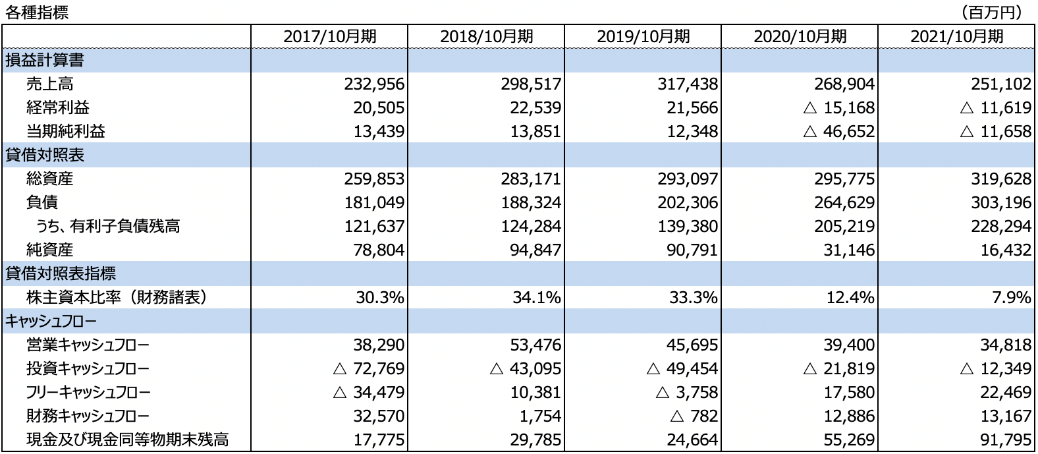 　成長投資のための長期性資金を確保すると同時に、財務の健全性を維持・向上させることを目的とした、劣後特約付シンジケートローン500億円を実施いたしました。・感染症の影響は残るものの、中長期目標である2025年10月期末に目指す財務指標、株主資本比率30%超の水準は据え置き、今後の利益の積み上げにより改善して参ります。Ａ41／Ａ／・安定した運営が可能となる財政的基盤を確保している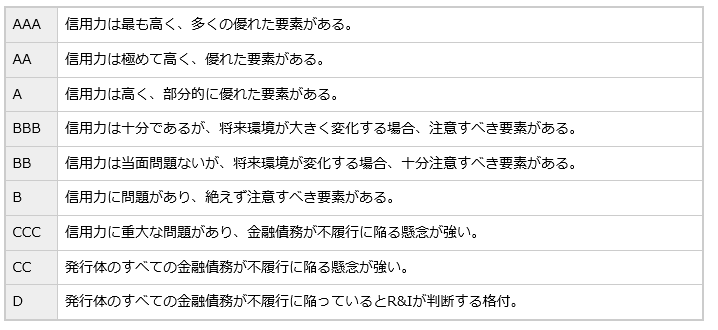 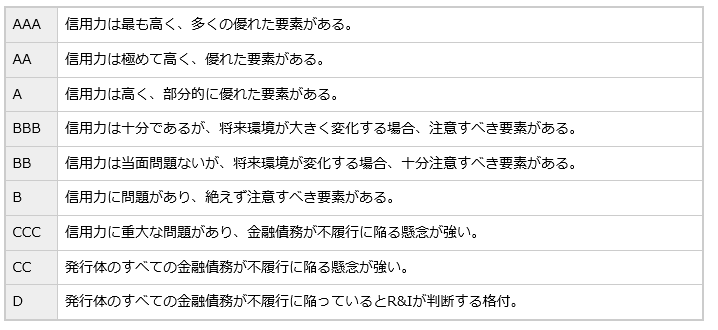 ＡⅢ適正業務の遂行を図ることができる能力及び財政基盤に関する項目(4)契約の遵守及び法令遵守※評価基準１～41で評価した項目を除く42 契約内容を遵守した運営がなされているか。43 関係法令及び条例等を遵守した運営がなされているか。42／Ａ／・指定管理者として使用目的や業務範囲、各種報告業務、再委託関係等、契約内容を順守した運営を履行している43／Ａ／・路外駐車場や屋外広告物の届出、長期車輌対応のフロー等、各種法令及び条例を順守した運営を履行しているＡ42／Ａ／契約に基づく運営がなされていると認められる43／Ａ／・駐車場の約款にも法令等に沿って手続きを行う旨を記載しているＡ